Приложение к приказу Управления социальной 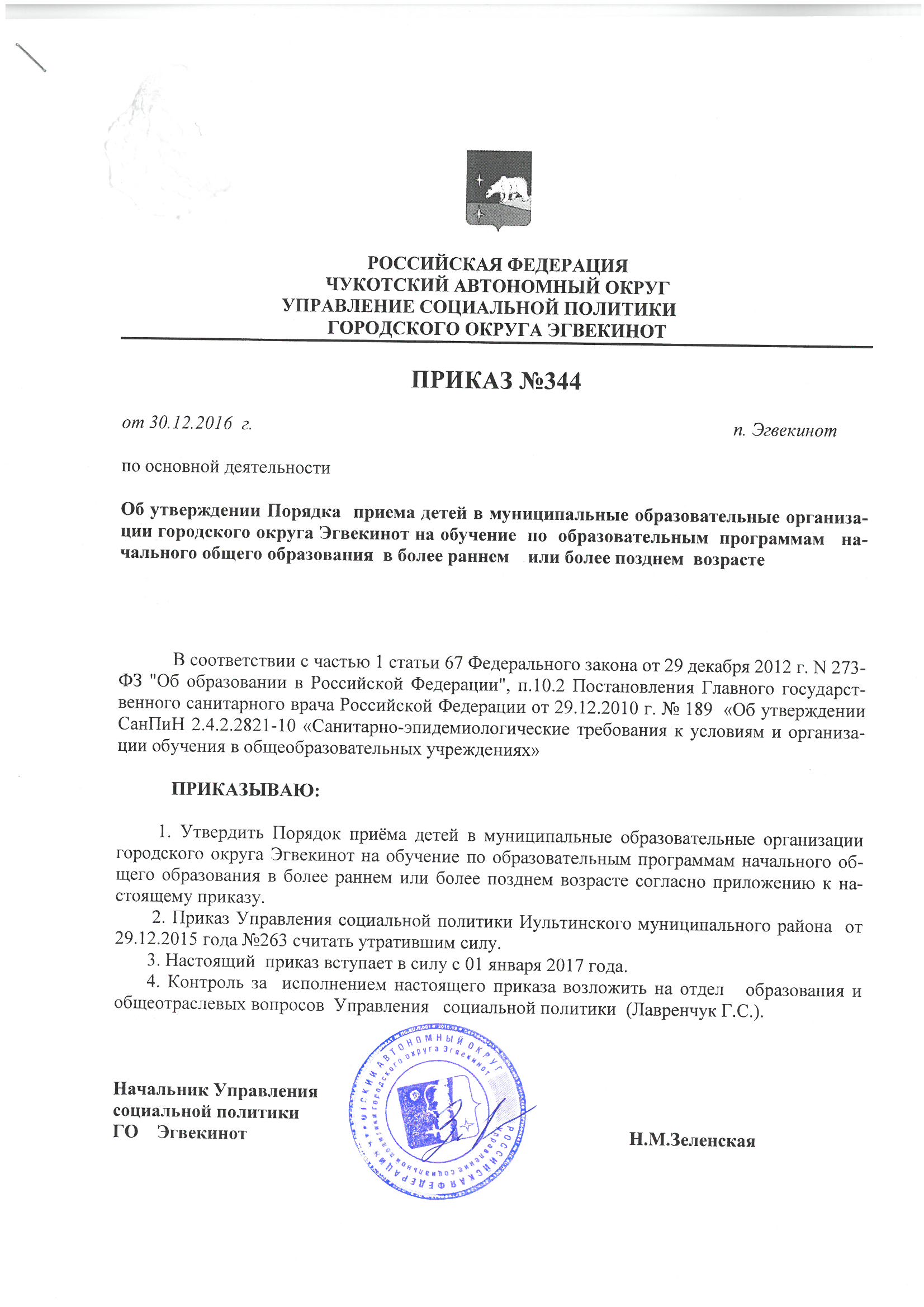                                                                                             политики городского округа Эгвекинот                                                                                                 от  30  декабря  2016  года   № 344  ПОРЯДОКприёма детей в муниципальные образовательные организации ГО Эгвекинот  наобучение по образовательным программам начального общего образования в более раннем или более позднем возрасте 1. Порядок приёма детей в муниципальные образовательные организации городского округа Эгвекинот  на обучение по образовательным программам начального общего образования в более раннем или более позднем возрасте (далее - Порядок) разработан в соответствии с частью 1 статьи 67 Федерального закона «Об образовании в Российской Федерации» от 29 декабря 2012 года № 273,    приказом Министерства образования и науки Российской Федерации от 30 августа 2013 года №1015 «Об утверждении Порядка организации и осуществления образовательной деятельности по основным общеобразовательным программам – образовательным программам начального общего, основного общего и среднего общего образования», приказом  Министерства образования и науки Российской Федерации от 22.01.2014 №32 «Об утверждении порядка приема граждан на обучение по образовательным программам начального общего, основного общего и среднего общего образования», п.10.2 Постановления Главного государственного санитарного врача Российской Федерации от 29.12.2010 г. № 189 «Об утверждении СанПиН 2.4.2.2821-10 «Санитарно-эпидемиологические требования к условиям и организации обучения в общеобразовательных учреждениях».          Настоящий Порядок регламентирует приём детей, не достигших на 1 сентября возраста шести лет и шести месяцев, а также детей старше восьми лет, на обучение по образовательным программам начального общего образования в муниципальные  бюджетные общеобразовательные учреждения ГО Эгвекинот (далее – образовательные организации), находящееся  в ведении  Управления  социальной политики городского округа Эгвекинот (далее – Управления  социальной политики).Получение начального общего образования в образовательных организациях начинается по достижении детьми возраста шести лет и шести месяцев при отсутствии противопоказаний по состоянию здоровья, но не позже достижения ими возраста восьми лет.Приём детей в образовательную организацию  на обучение по образовательным программам начального общего образования в более раннем или более позднем возрасте осуществляется по заявлению родителей (законных представителей) ребёнка при наличии разрешения учредителя образовательной организации.Образовательная организация доводит до сведения родителей (законных представителей)  порядок приёма в 1-й класс детей, не достигших возраста шести лет и шести месяцев, детей старше восьми лет.Родители (законные представители) ребёнка, не достигшего на 1 сентября возраста шести лет и шести месяцев, детей старше восьми лет, направляют документы о приёме ребёнка 1 класс в образовательную организацию в порядке, предусмотренном Правилами приёма на обучение данной образовательной организации.Родители (законные представители) ребёнка, не достигшего на 1 сентября возраста шести лет и шести месяцев, детей старше восьми лет, к заявлению о приёме в образовательную организацию прилагают заключение учреждения здравоохранения об отсутствии противопоказаний по состоянию здоровья для обучения по образовательным программам начального общего образования.Родители (законные представители) по своему усмотрению могут представить другие документы, подтверждающие готовность ребёнка к обучению в образовательную организацию (результатам  консультирования, итоги диагностики психологической готовности ребенка к обучению, заключение психолого-медико-педагогической комиссии и т.д.). Образовательная организация обращается в Управление  социальной политики, осуществляющее функции и полномочия учредителя образовательной организации, за разрешением на приём ребенка в образовательную организацию для обучения по образовательным программам начального общего образования в более раннем или более позднем возрасте в течение трёх дней с даты получения заявления родителей (законных представителей) о приёме ребёнка в образовательную организацию. Обращение образовательной организации за получением разрешения о приёме ребенка в образовательную организацию в более раннем или более позднем возрасте должно содержать следующие сведения:- фамилия, имя, отчество ребёнка;- число, месяц, год рождения ребёнка;- адрес проживания ребёнка; - фамилия, имя, отчество родителя (законного представителя) ребёнка, обратившегося с заявлением о приёме ребёнка в образовательную организацию на обучение по образовательным программам начального общего образования в более раннем или более позднем возрасте;- адрес проживания родителя (законного представителя) ребёнка;- наличие заключения учреждения здравоохранения об отсутствии противопоказаний по состоянию здоровья для обучения ребёнка по образовательным программам начального общего образования; - информация о представленных родителями (законными представителями) документах, подтверждающих готовность ребёнка к обучению в образовательной организации;- подтверждение письменного согласия родителя (законного представителя) ребёнка на обработку его персональных данных и персональных данных ребёнка.К обращению образовательной организации за получением разрешения на приём ребенка в образовательную организацию для обучения по образовательным программам начального общего образования в более раннем или более позднем возрасте прилагаются следующие документы:- копия свидетельства о рождении ребёнка (заверяется образовательной организацией на основании подлинника документа);- копия заключения учреждения здравоохранения об отсутствии противопоказаний по состоянию здоровья для обучения ребёнка по образовательным программам начального общего образования (заверяется образовательной организацией на основании подлинника документа).Вопрос о приёме ребёнка в образовательную организацию в более раннем или более позднем возрасте рассматривается отделом образования и общеотраслевых вопросов Управления  социальной политики  на основании обращения образовательной организации в течение трёх дней с даты получения обращения образовательной организации. Результатом рассмотрения обращения образовательной организации является принятие одного из двух обоснованных решений:- разрешение на приём ребенка в образовательную организацию в более раннем или более позднем возрасте;- отказ в выдаче разрешения на приём ребенка в образовательную организацию в более раннем или более позднем возрасте. Отдел образования и общеотраслевых вопросов Управления  социальной политики:- обеспечивает объективное, всестороннее и своевременное рассмотрение обращения образовательной организации, в случае необходимости – с участием родителей (законных представителей) ребёнка;-  готовит ответ заявителю.Результаты рассмотрения обращения образовательной организации направляются директору образовательной организации по почте либо вручаются лично.Положительный ответ на обращение образовательной организации содержит разрешение на приём ребенка в образовательную организацию для обучения по образовательным программам начального общего образования в более раннем или более позднем возрасте, оформляется приказом Управления социальной политики. Мотивированный отказ в выдаче разрешения оформляется согласно приложению к настоящему Порядку.Отказ в выдаче разрешения на приём ребенка в образовательную организацию для обучения по образовательным программам начального общего образования в более раннем или более позднем возрасте может быть обусловлен одной либо рядом причин, в том числе:- наличие противопоказаний по состоянию здоровья ребёнка для обучения по образовательным программам начального общего образования;- предоставление ненадлежащим образом оформленных или утративших силу документов;- недостаточность аргументов родителей, подтверждающих готовность ребёнка к обучению;- другие причины.Образовательная организация в трехдневный срок с момента получения разрешения на приём ребёнка в образовательную организацию либо мотивированного отказа в выдаче разрешения на обучение ребёнка по образовательным программам начального общего образования в более раннем или более позднем возрасте направляет родителям (законным представителям) ребёнка письменное уведомление с приложением копии документа, выданного Управлением социальной политики.Приём ребёнка в образовательную организацию для обучения по образовательным программам начального общего образования в более раннем или более позднем возрасте осуществляется в соответствии с законодательством Российской Федерации и Правилами приёма на обучение  в образовательной организации.Родителям (законным представителям) ребёнка, не достигшего возраста шести лет и шести месяцев, и (или) ребёнка старше восьми лет, обеспечивается возможность проведения комплексного психолого-медико-педагогического обследования (далее - обследование) ребёнка Территориальной  психолого-медико-педагогической комиссией  городского округа Эгвекинот (далее – ПМПК) и получения по результатам обследования рекомендаций по оказанию ребёнку психолого-медико-педагогической помощи и организации его обучения и воспитания.Обследование ребёнка ПМПК осуществляется по письменному заявлению родителей (законных представителей) ребёнка или по направлению образовательной организации, организаций, осуществляющих социальное обслуживание, медицинских организаций с письменного согласия  родителей (законных представителей) ребёнка.Отказ в выдаче разрешенияна обучение ребенка, не достигшего возраста 6 лет и 6 месяцев / старше 8 летот «___» ____ 20___г.Управление  социальной политики   городского округа Эгвекинот  рассмотрев документы гражданина (гражданки) ________________________________________________________________________________(Ф. И.О.)для приёма на обучение по образовательным программам начального общего образования его  (её) сына\ дочери  ________________________________________________________________________________(фамилия, имя, отчество ребёнка)«_____» ___________ 20__ года рождения, в соответствии с ч.1 ст.67 Федерального закона «Об образовании в Российской Федерации» от 29.12.2012 г. № 273, п.10.2 Постановления Главного государственного санитарного врача Российской Федерации от 29.12.2010 г. № 189 «Об утверждении СанПиН 2.4.2.2821-10 «Санитарно-эпидемиологические требования к условиям и организации обучения в общеобразовательных учреждениях», уведомляет Вас об отказе в разрешении на приём ребенка, не достигшего возраста 6 лет и 6 месяцев / старше 8 лет, в образовательную организацию для обучения по образовательным программам начального общего образования по следующей (-им) причине (-ам): ___________________________________________________________________________________________________________________________________________________________________________________________________________________________________Начальник Управления  социальной политики               ____________ __________________                                                                                           (подпись)            (Ф.И.О.)ПРИЛОЖЕНИЕк Порядку приёма детей в муниципальную образовательную организацию городского округа  Эгвекинот на обучение по образовательным программам начального общего образования в более раннем или более позднем возрасте